Уход за очками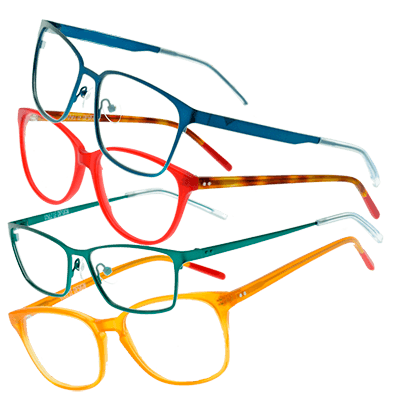 Если ребенок еще очень мал, правила ношения очков и ухода за ними должны запомнить родители, чтобы потом привить необходимые навыки детям:Снимать очки следует двумя руками.Нельзя класть очки на окуляры: могут возникнуть царапины.Хранить очки следует только в специальных футлярах.Необходимо протирать очки специальными тряпочками.При загрязнении очки следует мыть мягкими моющими средствами, например жидким туалетным мылом.При появлении царапин, истертостей на очковых линзах они подлежат замене, так как снижают качество зрения. При искривлении оправы очки носить нельзя.Советы родителям:Если вашему ребенку выписаны очки, носить их нужно обязательно. Если указано постоянное ношение, очки следует носить в течение всего дня, а не по вечерам.Если вам предлагают посещение детского сада для детей с пониженным зрением, лучше не отказываться. Там проводится наблюдение офтальмолога, постоянное лечение, кроме того, малыш будет находиться в психологически благоприятной среде.Таким образом, если вашему ребенку выписали очки, отнеситесь к этому серьезно. В раннем возрасте закладываются основные привычки и манеры поведения, поэтому ношение очков должно войти в одну из них. Запомните, что не ребенок не хочет носить очки, а родитель. В ряде случаев только ношение очков может улучшить зрение вашего малыша, поэтому не нужно пренебрегать этим достаточно простым и недорогим врачебным назначением.Учитель – дефектолог (тифлопедагог)Гуляева Наталья Валентиновна